Hometown PediatricsAUTHORIZATION FOR RELEASE OF PROTECTED PATIENT INFORMATION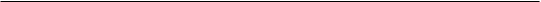 Patient Last Name ___________________First Name _________________MI _____Date of Birth______________Street Address ______________________City _______________________State _____Zip Code_______________Records I Would Like Released: All Records From the Last Two Years (including Well Visits, Sick Visits, and Phone Messages) Immunization Records & Growth ChartSpecialist Notes From the Last Two YearsOther (Please Specify): ___________________________________________________________I authorize the medical records listed above to be released by: Medical Provider Name _______________Address _________________________Phone Number______________I authorize the medical records listed above to be released to Hometown Pediatrics at: 152 W. 2nd St., Delphos, OH 45833| |Fax: 1-833-940-3627I understand that: • I may revoke this authorization at any time, in writing, before the information has been released; • The released information may be released to other parties as necessary and appropriate. Purpose of Medical Record Release: Medical Care  Insurance Claim Legal Investigation Insurance Application Other (Please Specify) ___________________________________________________________Signature of Patient or Parent/Legal Guardian: ___________________________________________Relationship: _________________________________________________________________________This authorization expires 1 year after the date of the signature above